For Advisors – Advising #1 Meeting Flow	November 11, 2014PortfolioEnsure it is complete and neat (3-hole punch) – see checklistDistribute binder dividers – see supply closet Review/reinforce purpose and how to use the portfolio (captures academic progress, documents USP participation w/reflections, etc.)Discuss tutoring, classesReport CardReview previous year grades – see Advising binder next to SHW’s deskReview current gradesWere they surprised (pleasantly or not)?For each grade, prompt them to discuss the class – how is the grade determined (classwork, homework, quizzes, tests, projects, etc.)Review tardy and absent dataDiscuss metacognition, agency, USP supportMake a copy and return the originalWinter/Spring PlacementIf the student has 2 or more “Cs” (or worse) explain the Winter Achievement Academy and distribute contract – see server Fall 2014 > AdvisingIf in good standing, discuss class, elective tutoring, ICA optionsExcelling 10th and 11th graders – discuss UCourse optionsGoal Setting and Advising Self-Assessment WorksheetComplete worksheet together and discuss – see server Fall 2014 > AdvisingWhen complete, add to portfolioReminders	All students – winter intentions due ASAP; Thanksgiving potluck 11/19		Enrollment confirmation needed by 1/9/15Urban Scholars – Fall 2014 AdvisingStudent ChecklistMy Portfolio Includes:	_____ Placement Agreement	_____  Tutoring Contract	_____  Tutor Log_____  Bi-weekly progress report(s)	_____  Report Card	_____  Graded Work (variety of grades)_____ My advisor and I have reviewed last year’s and this quarter’s grades_____ My advisor and I have discussed my participation this year and next semester	_____ I must attend the Winter Achievement Academy	_____ I will be in tutoring for the Winter/Spring Semester		______ Elective		______ Mandatory	_____ I will be in a class for the Winter/Spring Semester	_____ I will be requesting a program leave and will return the Winter 2015 Program Leave form_____ I am interested in one of the following opportunities	_____ Poetry Out Loud	_____ Engineering Club – Bridge Building Competition_____ I have completed and discussed the Self-Assessment Worksheet_____ I have added to my portfolio the following: Quarter 1 gradesSelf-Assessment WorksheetBinder Dividers		This Checklist		  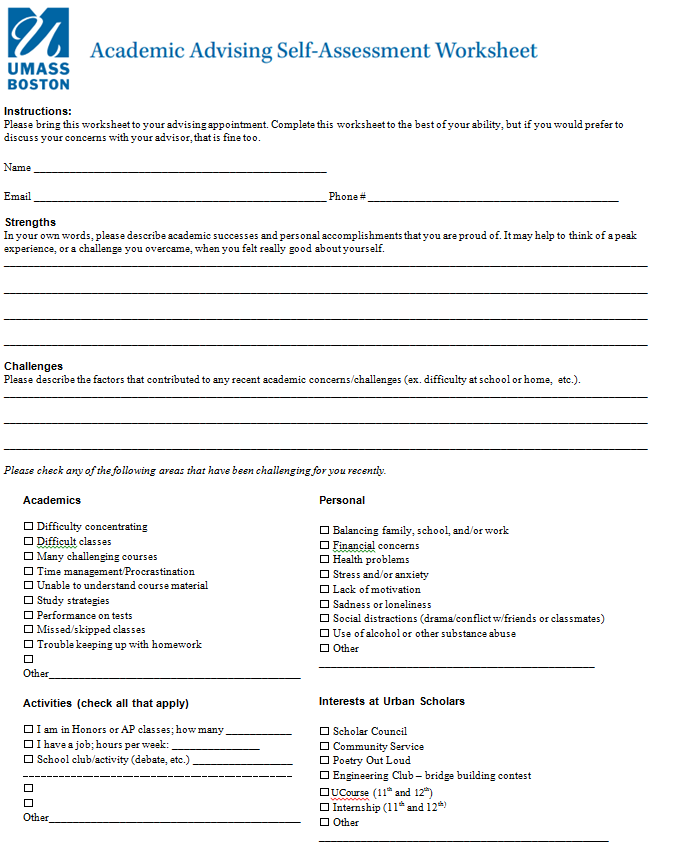 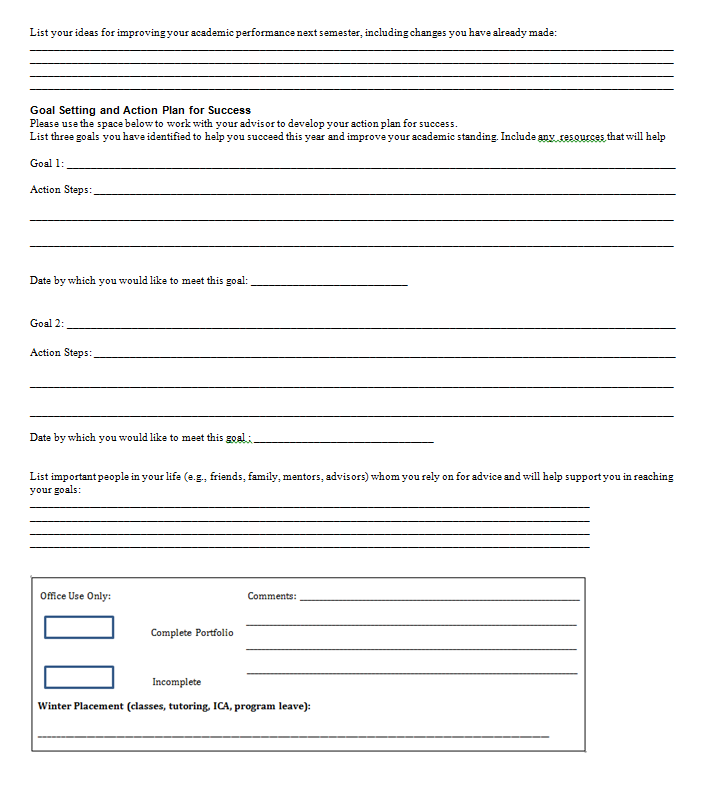 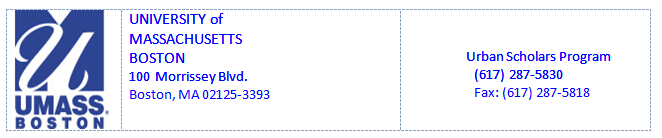 Placement Agreement – Winter Achievement AcademyBecause of your current GPA of _____________, you are required to attend the Winter Achievement Academy (WAA) at Urban Scholars. This is a mandatory program for students below a 3.0 GPA. Should you choose not to participate, you risk being replaced and must reapply for admission.WAA takes place afterschool from 1/5/2015 – 1/23/2015.Each student will work closely with a tutor to focus on their most challenging subjects and prepare for mid-term exams.The commitment is 4 hours each week, visiting twice (or more) each week.Program leave is not allowed for WAA.Students will create and maintain a specific schedule for WAA.Students will receive a transportation stipend of $5/week for WAA.Your WAA schedule will be_________   Monday from  ________________to______________	_________   Tuesday from  _________________to_____________	__________ Wednesday from  _____________to_________________	_________    Thursday from  _____________to_________________	_________    Friday from  ________________to______________By signing below, I acknowledge that I understand the requirements above and will participate._________________________________________________________		____________________		Student						          Date_________________________________________________________		___________________		Parent/Guardian				                       DateWinter 2015 Program Leave ContractThe Urban Scholars Program encourages students to participate in numerous enrichment and extra-curricular activities. We provide many of these including after-school classes, community service opportunities, outdoor recreation, college tours, field trips, and more. However, students frequently desire to participate in other programs that help prepare them for college.IMPORTANT: Students are eligible for a leave from the program ONLY IF they are doing well in school. This means they must have a 3.0 GPA and no grade lower than a “C”. If a student chooses to neglect this rule, they must reapply for admission to the program at a later date.REMEMBER: All students MUST attend their winter advising meeting between 2/23/15 and 03/05/2015.This document does 2 things:1. Serves as a “contract of understanding” between the student, parent, and program. 2. Guarantees the student may continue participation in the Urban Scholars Program during and after their leave.If you agree to the above, please sign and return to the Urban Scholars officeREASON for program leave: ___________________________________________________________________________Length of program leave – include exact dates: ______________________________________________________________________________________________________________________________________________________			__________________			Student 							Date____________________________________________________			__________________			Parent/Guardian						Date____________________________________________________			__________________			School/Program Official						DateAdvising #1 Debrief and Data First-LookDecember 22, 2014Objectives	Debrief overall experience and operations	Brainstorm general topics for winter workshops	Identify at-risk and high-achievers	Collect data re: winter placements, poetry out loud, engineering, etc.Check-in Topics:	Sign-up/registration 		Student follow-through		Timing and contentFlow and general approach		Organizing/distributing materials	Self-assessment use	Portfolio quality		Nature of action plans		Student/advisor experienceFeedback/Suggestions?Winter/Spring/Summer Workshop Ideas	Content Areas	Skill/Habits of Mind AreasStudents at-risk (below 3.0 or social-emotional)	11th graders – final warnings issued?Data	WAA numbers			GPA in database/spreadsheet – Quarterly?Required:Daryl P (11)Raulina (11)AnilsonRashawnCassandreGodson, Lauds (11)Gabby PCristina Neto (11)Yakub (11)ChristelleAdilseIversonAyanneRecommended:TresvonniCindyCarleneRashane